Norman Rockwell PTA Reimbursement Request   Instructions:  						Please fill out this form completely and attach original receipts or invoices w/in 60 days of purchase; keep copiesIf there are no receipts there can be no reimbursement, no matter the amount			Leave this form in the Rockwell office addressed to the PTA Treasurer or email scanned copy of form and receipts to treasurer@normanrockwellpta.orgAfter 60 days and/or if no receipts are provided, the purchase may be deemed a tax-deductible donation to the Norman Rockwell PTA.			Reimbursements will be processed 5-7 days after receipt. Promptly deposit checks. Lost checks cannot be replaced. ==================================================================================================	Date Your name 	 Phone Number	 Email	_____________________________________________________________Budget Line: Enrichment Grant        Academic Grant        Susan Tobey Scholarship       Enrichment scholarship Other/Event/Program _________________________________________________________________List of Reimbursable Expenses (attach original receipts): 										       Total: $Check made out to: 	How you would like payment delivered: (Check one):     Kid Mail         US Mail         Office     Child's name/Grade/Teacher 	Mailing Address  ====================================FOR TREASURER USE ONLY======================================Date Received 	 _____________________________   Budget Line ___________________________________Payment Made to ____________________________ Delivery Method ________________________________	 Check #	 _______________      Check Amount: $________________ Check Date: ________________________Date of Board/GMM Approval___________________	Grant or Committee action plan attached__________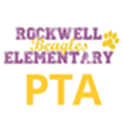 ProjectVendor/RetailerReceipt attached?Amount